ASSPIRE! 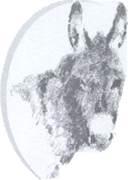 The NEWSLETTER OF THE NORTHERN REGION OF THE DONKEY BREED SOCIETY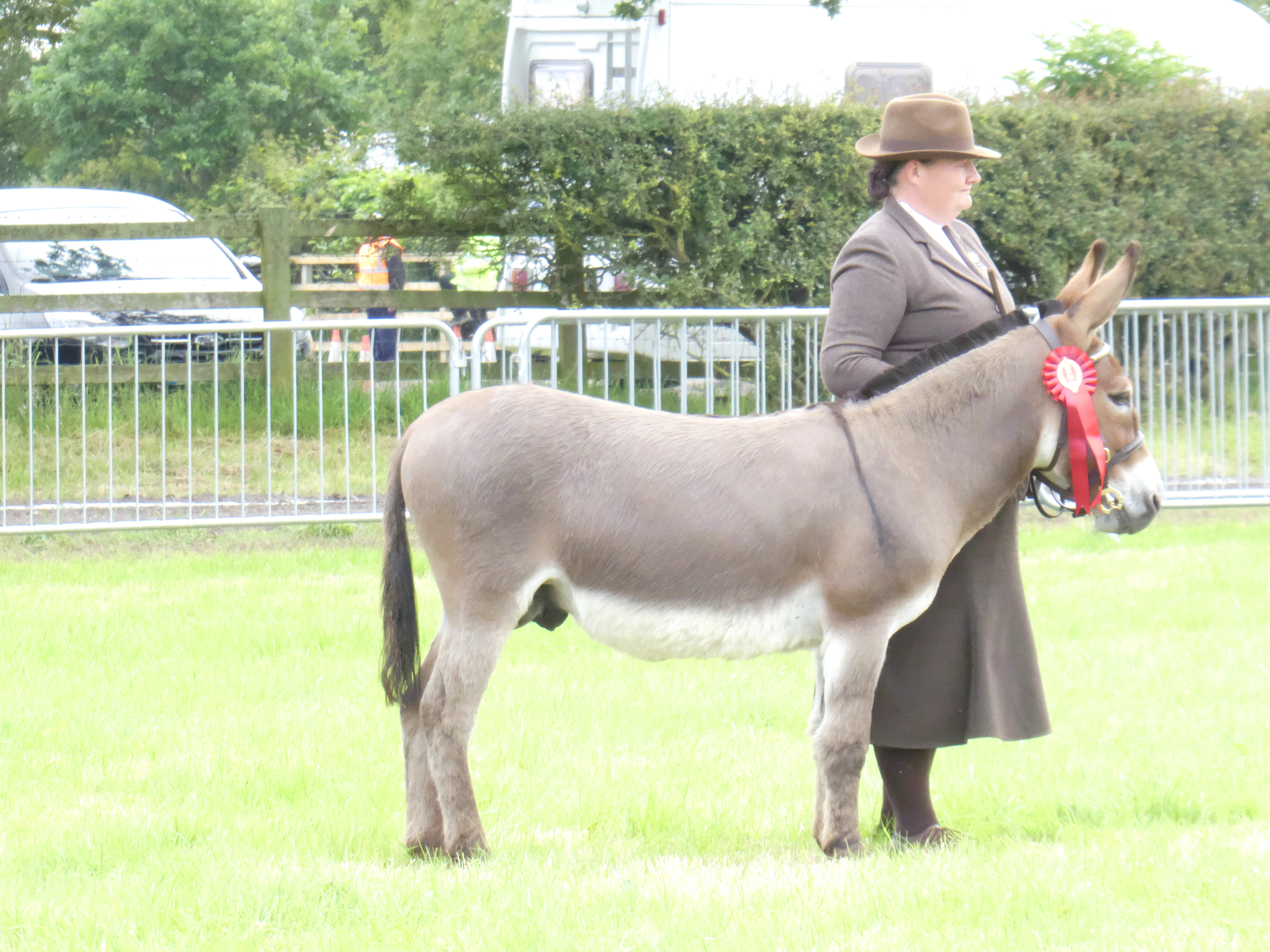 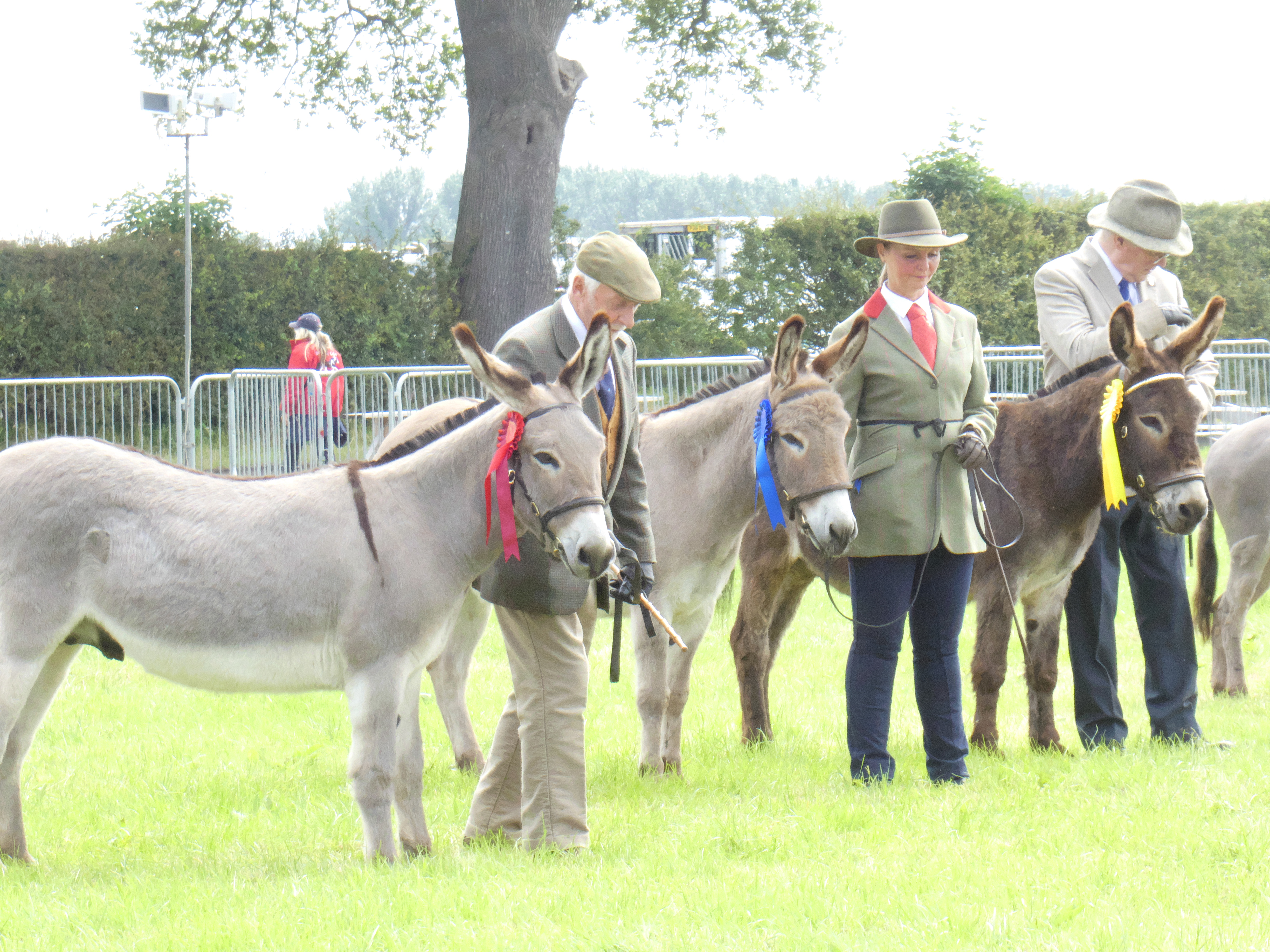 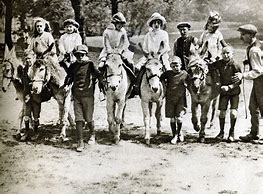 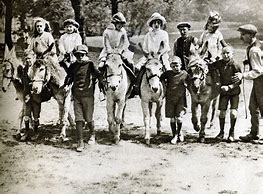 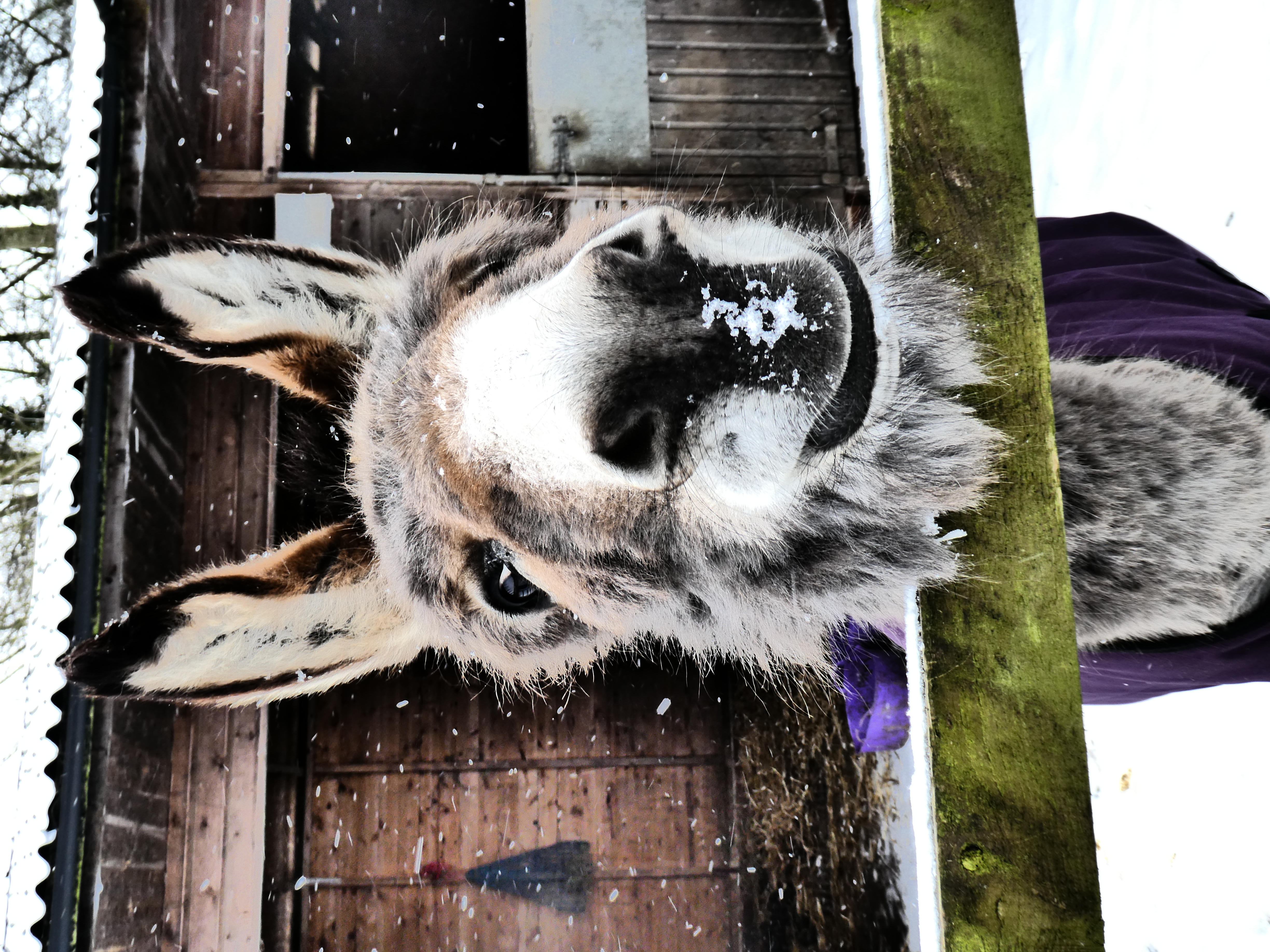 When did you last carry out a field check?  Do you know what is in, or bordering on, the areas where your donkeys are kept?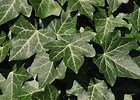 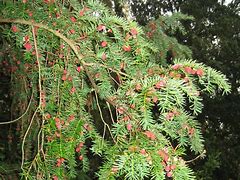 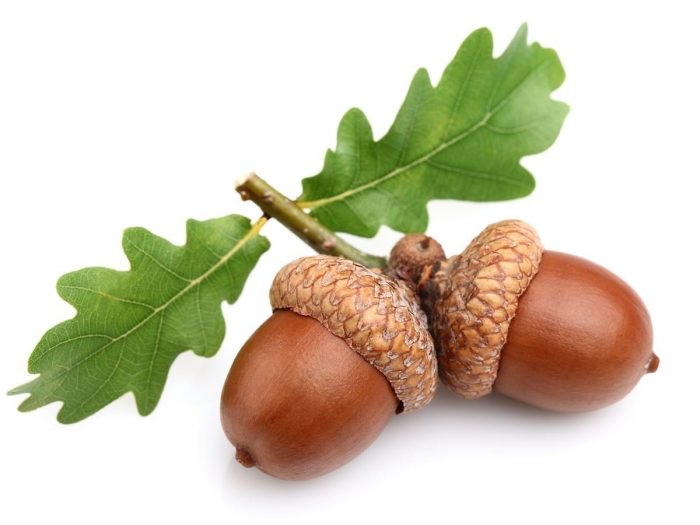 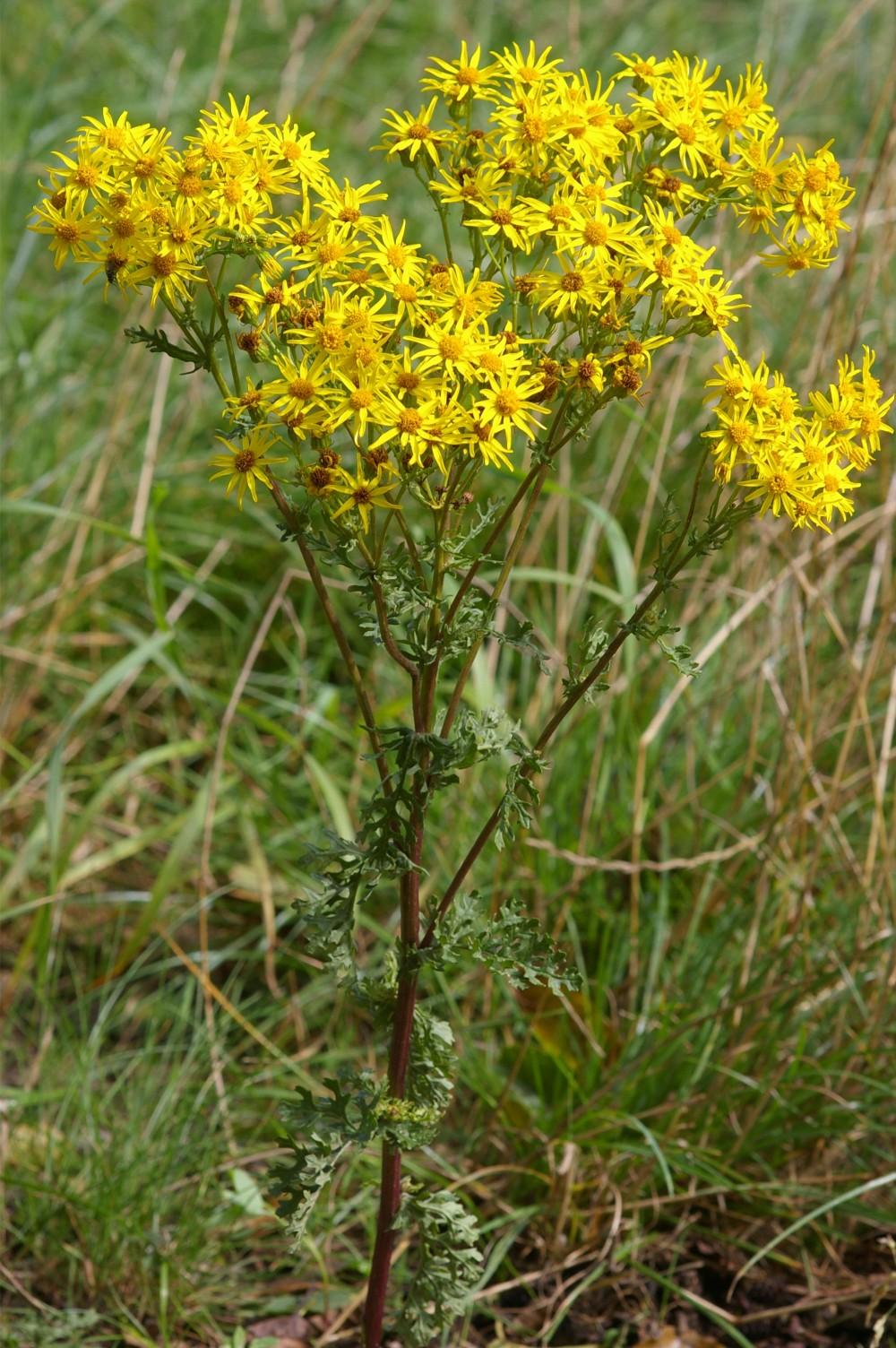 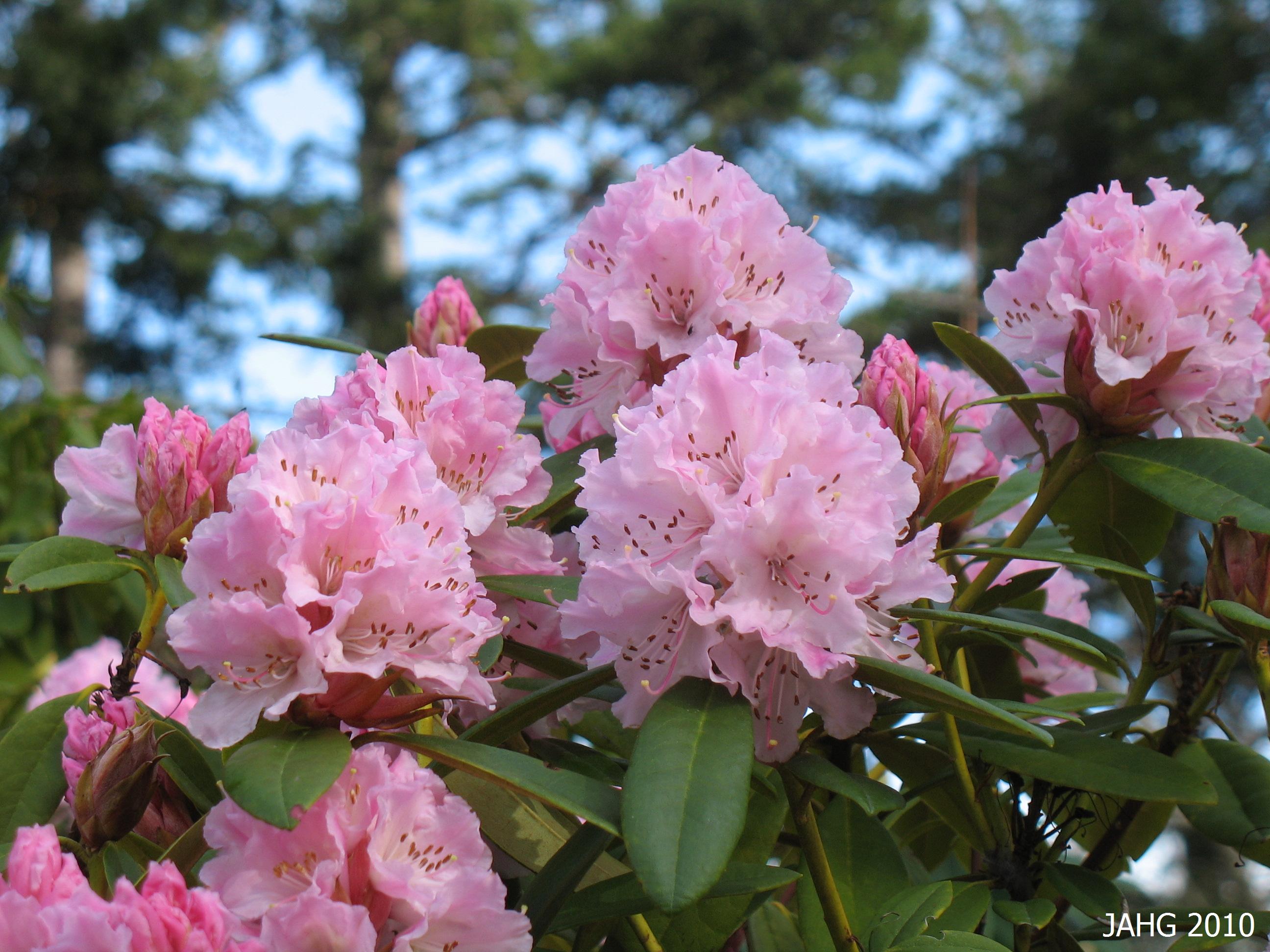 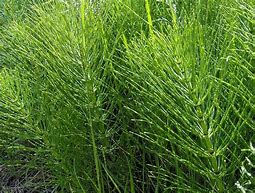 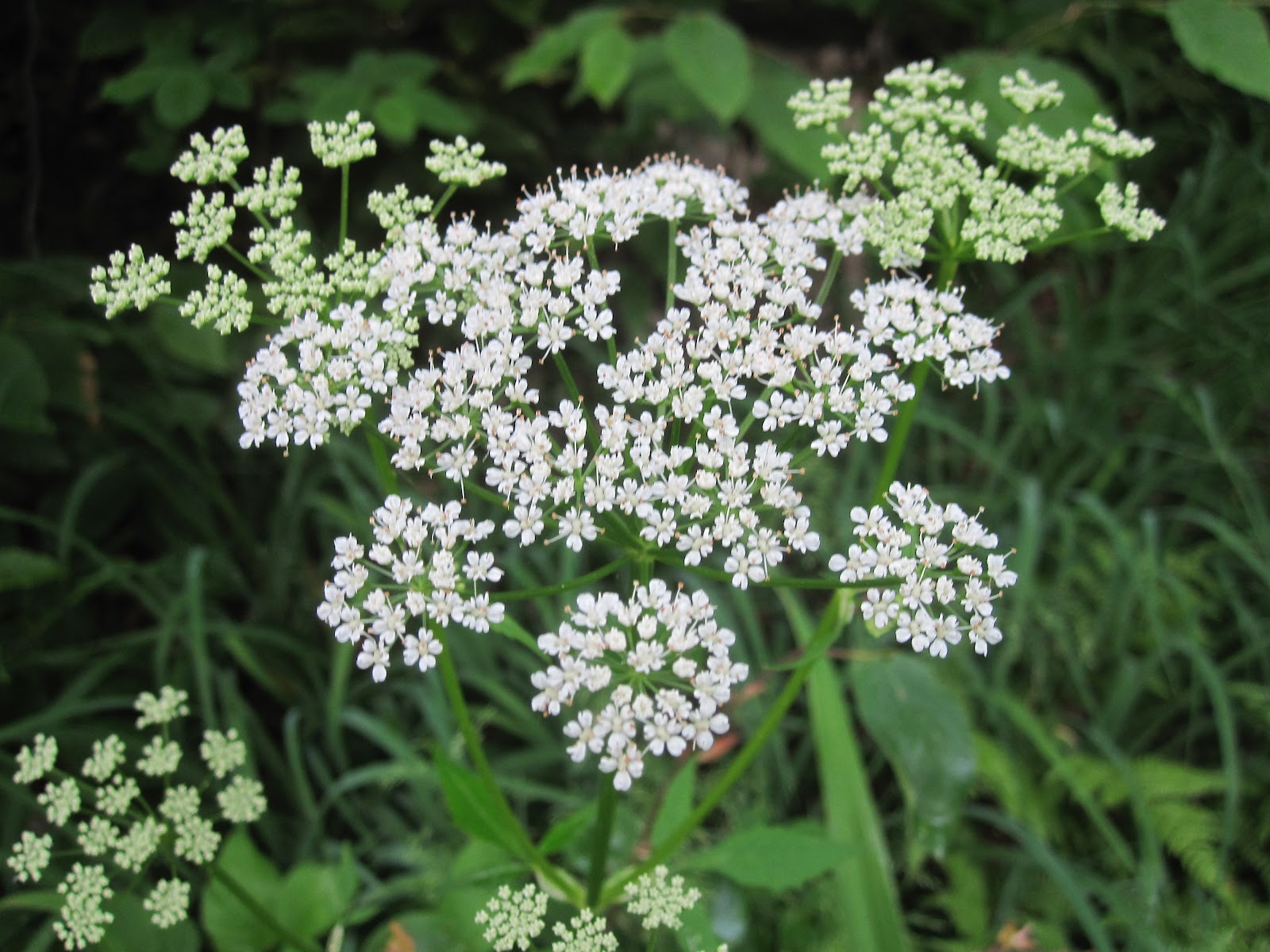 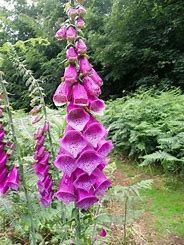 Donkeys love to browse – just make sure they’re not snuffling around where they shouldn’t!  Make sure they’ve enough to interest them and hopefully they will be reluctant to peruse elsewhere!A word about fruit trees: they can be heavily laden at this time of year, just check your donkey can’t gorge on the goodies – the results can be disastrous. 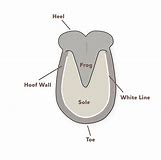 Diagram of a hoof